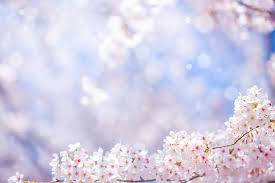 28 маяДень летних забавВремя проведенияНазвание мероприятияМесто проведенияКатегория участников08.00 – 16.30Работа библиотеки гимназии 08.00 – 13.00Проведение факультативных занятийСогласно расписаниюУчащиеся, посещающие факультативные занятия10.00Спортивные забеги «Весёлые игры»Стадион гимназииI - IV классы11.00Фестиваль рисунков на асфальте «Мы рисуем этот мир!»Гимназический дворикI - IV классы10.00Спортивная эстафета «Приключения на полянке», поход выходного дня.Стадион гимназииV - VIII классы11.00Виртуальная экскурсия по историческим местам МинщиныЗакрепленные кабинетыV - VIII классы11.00Спортивный праздник «Все на старт!»Стадион гимназииVIII - XI классы12.00Подвижные игры «Быстрый мяч»Стадион гимназииVIII - XI классы10.00Объединение по интересам «Веселая кисточка»Каб.112I классы08.00 – 10.00Секция «Футбол»Спортивный зал гимназииУчащиеся, посещающие секцию13.00 – 15.00Секция «Футбол»Спортивный зал гимназииУчащиеся, посещающие секцию15.00 – 17.00Секция «Волейбол»Спортивный зал гимназииУчащиеся, посещающие секцию10.00 –20.00 В рамках «Семейного выходного дня» посещение социокультурных учреждений вместе с родителями учащихся 